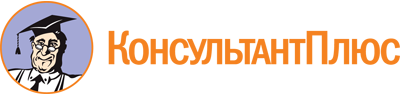 Постановление Правительства РФ 
от 03.04.2020 N 439 
«Об установлении требований к условиям и срокам отсрочки уплаты арендной платы по договорам аренды недвижимого имущества»Документ предоставлен КонсультантПлюсwww.consultant.ruДокумент предоставлен КонсультантПлюс
ПРАВИТЕЛЬСТВО РОССИЙСКОЙ ФЕДЕРАЦИИПОСТАНОВЛЕНИЕот 3 апреля 2020 г. N 439ОБ УСТАНОВЛЕНИИТРЕБОВАНИЙ К УСЛОВИЯМ И СРОКАМ ОТСРОЧКИ УПЛАТЫ АРЕНДНОЙПЛАТЫ ПО ДОГОВОРАМ АРЕНДЫ НЕДВИЖИМОГО ИМУЩЕСТВАВ соответствии с Федеральным законом "О внесении изменений в отдельные законодательные акты Российской Федерации по вопросам предупреждения и ликвидации чрезвычайных ситуаций" и с учетом положений пункта 3 статьи 401 Гражданского кодекса Российской Федерации Правительство Российской Федерации постановляет:1. Утвердить прилагаемые требования к условиям и срокам отсрочки уплаты арендной платы по договорам аренды недвижимого имущества.2. Рекомендовать:юридическим лицам, индивидуальным предпринимателям - арендодателям объектов недвижимости при предоставлении отсрочки уплаты арендной платы по договорам аренды недвижимого имущества в соответствии с требованиями, утвержденными настоящим постановлением, предусмотреть уменьшение размера арендной платы с учетом фактического неосуществления арендатором недвижимого имущества деятельности, а также с учетом нерабочих дней, установленных указами Президента Российской Федерации о мерах по обеспечению санитарно-эпидемиологического благополучия населения в связи с новой коронавирусной инфекцией;руководителям органов государственной власти субъектов Российской Федерации, органам местного самоуправления предоставить юридическим лицам и индивидуальным предпринимателям-собственникам объектов недвижимости, предоставившим отсрочку уплаты арендной платы по договорам аренды объектов недвижимого имущества, указанным в пункте 1 требований, утвержденных настоящим постановлением, меры поддержки, касающиеся уплаты налога на имущество организаций, имущество физических лиц, земельного налога, арендной платы за землю по данному объекту недвижимости за период, на который предоставлена отсрочка.3. Настоящее постановление вступает в силу с даты его официального опубликования.Председатель ПравительстваРоссийской ФедерацииМ.МИШУСТИНУтвержденыпостановлением ПравительстваРоссийской Федерацииот 3 апреля 2020 г. N 439ТРЕБОВАНИЯК УСЛОВИЯМ И СРОКАМ ОТСРОЧКИ УПЛАТЫ АРЕНДНОЙПЛАТЫ ПО ДОГОВОРАМ АРЕНДЫ НЕДВИЖИМОГО ИМУЩЕСТВА1. Настоящие требования применяются к условиям и срокам отсрочки уплаты арендной платы, предусмотренной в 2020 году за использование недвижимого имущества по договорам аренды недвижимого имущества, которые заключены до принятия в 2020 году органом государственной власти субъекта Российской Федерации в соответствии со статьей 11 Федерального закона "О защите населения и территорий от чрезвычайных ситуаций природного и техногенного характера" решения о введении режима повышенной готовности или чрезвычайной ситуации на территории субъекта Российской Федерации и арендаторами по которым являются организации и индивидуальные предприниматели, осуществляющие деятельность в отраслях российской экономики, в наибольшей степени пострадавших в условиях ухудшения ситуации в результате распространения новой коронавирусной инфекции (далее соответственно - договор аренды, отсрочка).2. Отсрочка предоставляется в отношении недвижимого имущества, находящегося в государственной, муниципальной или частной собственности, за исключением жилых помещений.3. Отсрочка предоставляется на срок до 1 октября 2020 г. начиная с даты введения режима повышенной готовности или чрезвычайной ситуации на территории субъекта Российской Федерации на следующих условиях:а) задолженность по арендной плате подлежит уплате не ранее 1 января 2021 г. и не позднее 1 января 2023 г. поэтапно не чаще одного раза в месяц, равными платежами, размер которых не превышает размера половины ежемесячной арендной платы по договору аренды;б) отсрочка предоставляется на срок действия режима повышенной готовности или чрезвычайной ситуации на территории субъекта Российской Федерации в размере арендной платы за соответствующий период и в объеме 50 процентов арендной платы за соответствующий период со дня прекращения действия режима повышенной готовности или чрезвычайной ситуации на территории субъекта Российской Федерации до 1 октября 2020 г.;в) штрафы, проценты за пользование чужими денежными средствами или иные меры ответственности в связи с несоблюдением арендатором порядка и сроков внесения арендной платы (в том числе в случаях, если такие меры предусмотрены договором аренды) в связи с отсрочкой не применяются;г) установление арендодателем дополнительных платежей, подлежащих уплате арендатором в связи с предоставлением отсрочки, не допускается;д) размер арендной платы, в отношении которой предоставляется отсрочка, может быть снижен по соглашению сторон;е) если договором аренды предусматривается включение в арендную плату платежей за пользование арендатором коммунальными услугами и (или) расходов на содержание арендуемого имущества, отсрочка по указанной части арендной платы не предоставляется, за исключением случаев, если в период действия режима повышенной готовности или чрезвычайной ситуации на территории субъекта Российской Федерации арендодатель освобождается от оплаты таких услуг и (или) несения таких расходов.4. Условия отсрочки, предусмотренные пунктом 3 настоящих требований, применяются к дополнительным соглашениям к договору аренды об отсрочке независимо от даты заключения такого соглашения.5. Правительством Российской Федерации, органами государственной власти субъектов Российской Федерации, органами местного самоуправления могут быть установлены иные условия предоставления отсрочки в отношении недвижимого имущества, находящегося в государственной или муниципальной собственности, если это не приведет к ухудшению для арендатора условий, предусмотренных настоящими требованиями.6. Стороны договора аренды могут установить иные условия предоставления отсрочки, если это не приведет к ухудшению для арендатора условий, предусмотренных настоящими требованиями.